		           Banor - Klasser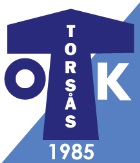 OBS! Läs PM för provlöpning innan anmälan!
Beställ klass/bana via Eventor - Klubben – KlubbaktiviteterNi får den skala som tillhör klassen. Då det finns klasser med olika skala på samma bana gissar jag vilken ni vill ha. Annars kontakta Jonas 072-7010621Grön = ProvlöptBana 1	Inskolning 2 kmBana 2	Mycket lätt 2 kmBana 3	H 10 	Bana 4	D 10 	Bana 5 	Lätt 2,5 km		Lina W/ Sarah EBana 6	H 12 	Bana 7	D 12 	Bana 8	Lätt 5 kmBana 9	Medelsvår 3 km	TommyBana 10	H 14		Simon WBana 11	D 14 		Rasmus/ Simon WBana 12	Medelsvår 5 kmBana 13	H 85	D 80Bana 14	D 75	H 80Bana 15	D 70	Svår 3 km	Emma OBana 16	D 65	H 75  	CatrineBana 17	D 60		Magnus OBana 18      	D 55		HansBana 19	D 50	H 70	Hans/ GöranBana 20	D 45	LisaBana 21	H 65	HåkanBana 22	D 16	TeaBana 23	H 16	 	Simon W/Hampus/Magnus NBana 24	D 18	D 40	Svår 5 km	TheaBana 25	H 60	D 21 K	Magnus NBana 26	H 55	D 20	JonasBana 27	H 50	D 35	Magnus NBana 28	H 45	H 18	Gustav/JonasBana 29	H 20	Svår 7 km	Magnus O   Från k 7 till målBana 30	H 21 K 	H 40	JonasBana 31	H 35 	D 21	Gustav    Ej k 1 o k 10Bana 32	H 21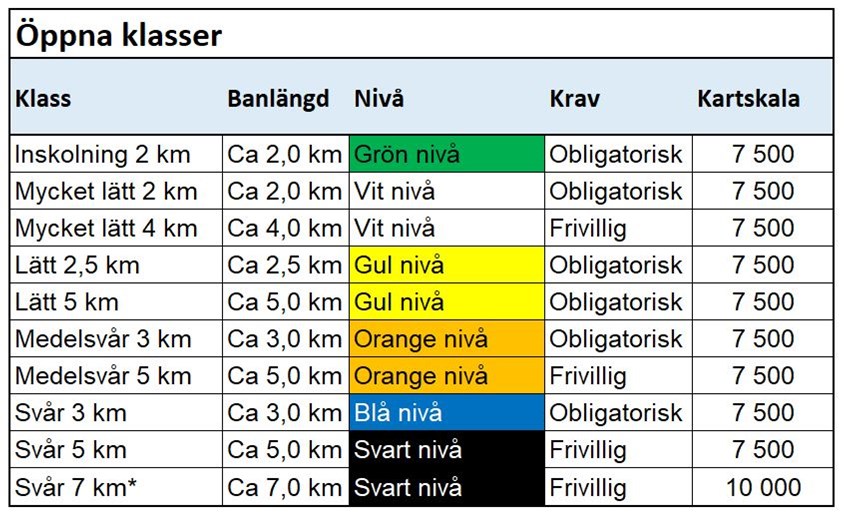 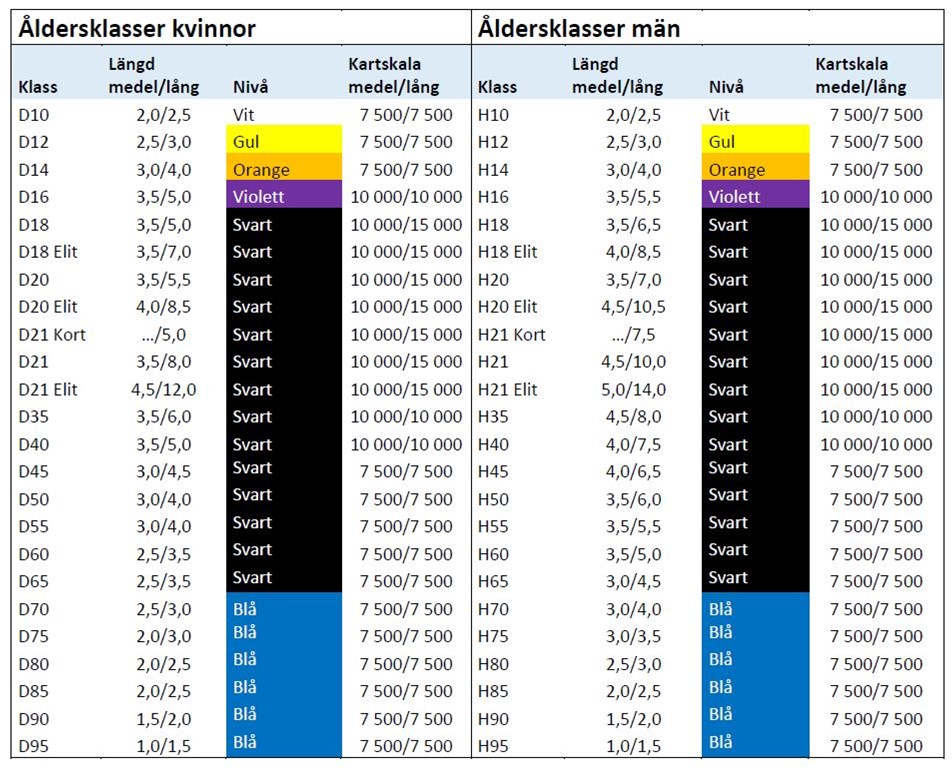 